ANUNȚ DE PARTICIPARE privind achiziționarea Îmbrăcăminte de uz profesional pentru iarnăprin procedura de achiziție: Licitație deschisăProcedura a fost inclusă în planul de achiziții publice a autorității contractante (Da/Nu): DaLink-ul către planul de achiziții publice publicat: https://drive.google.com/file/d/18XqleAIyLr0IRiTiKRP9wmjLHGRe5ae1/viewDenumirea autorității contractante: Î.M. „Asociația de Gospodărire a Spațiilor Verzi”IDNO: 1002600047677Adresa: mun. Chișinău, str. Pușkin, 62Numărul de telefon/fax: 067880677Adresa de e-mail şi pagina web oficială autorității contractante: spatiiverzi2022@gmail.com; www.agsv.md.Adresa de e-mail sau pagina web oficială de la care se va putea obține accesul la documentația de atribuire: documentația de atribuire este anexată în cadrul procedurii în SIA RSAP Tipul autorității contractante și obiectul principal de activitate (dacă este cazul, mențiunea că autoritatea contractantă este o autoritate centrală de achiziție sau că achiziția implică o altă formă de achiziție comună): Întreprindere Municipală.Cumpărătorul invită operatorii economici interesați, care îi pot satisface necesitățile, să participe la procedura de achiziție privind livrarea/prestarea următoarelor bunuri/servicii:În cazul procedurilor de preselecție se indică numărul minim al candidaților și, dacă este cazul, numărul maxim al acestor: Nu este cazul;În cazul în care contractul este împărțit pe loturi un operator economic poate depune oferta (se va selecta):Pentru un singur lot;Admiterea sau interzicerea ofertelor alternative: Oferte alternative nu se admit.Termenii și condițiile de livrare/prestare solicitați: În termen de 20 zile lucrătoare după semnarea contractului.Termenul de valabilitate a contractului: 31.12.2022Contract de achiziție rezervat atelierelor protejate sau că acesta poate fi executat numai în cadrul unor programe de angajare protejată (după caz): Nu este cazul;	Prestarea serviciului este rezervată unei anumite profesii în temeiul unor legi sau al unor acte administrative (după caz): Nu este cazul;Scurta descriere a criteriilor privind eligibilitatea operatorilor economici care pot determina eliminarea acestora și a criteriilor de selecție/de preselecție; nivelul minim (nivelurile minime) al (ale) cerințelor eventual impuse; se menționează informațiile solicitate (DUAE, documentație): Garanția pentru ofertă, cuantumul 1 % - MD86ML000000002251312132.Garanția de bună execuție a contractului, cuantumul 0,2 % - MD86ML000000002251312132.Motivul recurgerii la procedura accelerată (în cazul licitației deschise, restrânse și a procedurii negociate), după caz: Nu este cazul;Tehnici și instrumente specifice de atribuire (dacă este cazul specificați dacă se va utiliza acordul-cadru, sistemul dinamic de achiziție sau licitația electronică): Nu este cazul;Condiții speciale de care depinde îndeplinirea contractului: Nu este cazul;Ofertele se prezintă în valuta: Națională, MDL;Criteriul de evaluare aplicat pentru atribuirea contractului: cel mai mic preț care corespunde cerințelor tehnice stabilite de autoritatea contractantă;Factorii de evaluare a ofertei celei mai avantajoase din punct de vedere economic, precum și ponderile lor: Nu este cazul;Termenul limită de depunere/deschidere a ofertelor:până la: conform anunțului de participare electronic de pe platforma achizitii.md. pe: conform anunțului de participare electronic de pe platforma achizitii.md.Adresa la care trebuie transmise ofertele sau cererile de participare: Ofertele sau cererile de participare vor fi depuse electronic prin intermediul SIA RSAPTermenul de valabilitate a ofertelor: 120 de zile.Locul deschiderii ofertelor: conform anunțului de participare electronic de pe platforma achizitii.md.Persoanele autorizate să asiste la deschiderea ofertelor: 
Ofertanții sau reprezentanții acestora au dreptul să participe la deschiderea ofertelor, cu excepția cazului când ofertele au fost depuse prin SIA RSAP.Limba sau limbile în care trebuie redactate ofertele sau cererile de participare: limba de stat;  Respectivul contract se referă la un proiect și/sau program finanțat din fonduri ale Uniunii Europene: Nu;Denumirea și adresa organismului competent de soluționare a contestațiilor: Agenția Națională pentru Soluționarea ContestațiilorAdresa: mun. Chișinău, bd. Ștefan cel Mare și Sfânt nr.124 (et.4), MD 2001;Tel/Fax/email:022-820 652, 022 820-651, contestatii@ansc.mdData (datele) și referința (referințele) publicărilor anterioare în Jurnalul Oficial al Uniunii Europene privind contractul (contractele) la care se referă anunțul respectiv (dacă este cazul): Nu este cazul;În cazul achizițiilor periodice, calendarul estimat pentru publicarea anunțurilor viitoare: Nu este cazul;Data publicării anunțului de intenție sau, după caz, precizarea că nu a fost publicat un astfel de anunț: 25.08.2022.Data transmiterii spre publicare a anunțului de participare: conform anunțului de participare electronic de pe platforma achizitii.md.În cadrul procedurii de achiziție publică se va utiliza/accepta:Contractul intră sub incidența Acordului privind achizițiile guvernamentale al Organizației Mondiale a Comerțului (numai în cazul anunțurilor transmise spre publicare în Jurnalul Oficial al Uniunii Europene): Nu;Alte informații relevante: Nu este cazul;Conducătorul grupului de lucru: Victoria COVALI _____________________ L.Ș.Sergiu ARHIRII ____________                           __________                                                                                                                                                                                    Nr. d/oCod CPVDenumirea bunurilorUnitatea de măsurăCantitateaSpecificarea tehnică deplină solicitată, Standarde de referințăValoarea estimată
fără TVA, lei118100000-0Jachetă și salopetăSet581Conform descrierii de mai jos944 125,001.1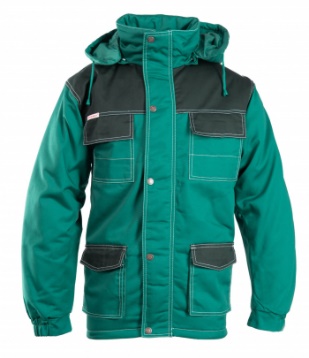 Poză mostrăJachetă groasă de lucruBuc581Cerințe minime:Culoarea- negru/ verde. În spatele jachetei inscripția de culoare verde “Spații verzi” și logoul întreprinderii. Material: 65% poliester, 35% bumbacgreutate: minim 290 g/m²Jacheta va fi confecționată din material de înaltă calitate superioară, care garantează stabilitatea culorii și dimensională chiar după mai multe spălări.Închidere cu fermoar și cu o bandă de acoperire. Izolator termic-100% poliester, greutate minim 200g/m2.Cusături duble, vizibile clar, cu un fir puternic.Mâneci finisate cu o cupă cu bandă elastică.Spatele prelungit al jachetei.Două buzunare laterale, buzunare pentru telefoane mobile, și două buzunare superioare pot fi închise cu velcro, dintre care unul are o bandă de acoperire.Reglarea lățimii în partea inferioară a jachetei.Glugă detașabilă, reglabilă și termoizolată.Elemente reflectorizate pe spate.1.2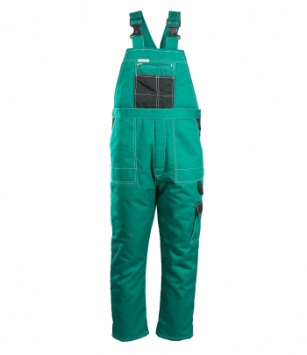 Poză mostrăSalopetă groasă de lucru Buc581Cerințe minime:Culoarea- negru/ verde. Material: 65% poliester, 35% bumbacgreutate: minim 290 g/m².Izolator termic-100% poliester, greutate minim 200g/m2.Căptușeala 100% nailon.Cusături duble, cusute cu un fir puternic vizibil.Material de înaltă calitate, care asigură stabilitatea culorii și mărimii după spălări repetate,Număr mare de cusături în locuri deosebit de expuse la rupere,bretele lungi, late, reglabile.Doua buzunare laterale, întărite,buzunar pentru stilou, buzunar fermoar pentru documente,buzunar pentru banda de măsura.Talie reglabilă cu nasturi și o banda elastica cusută în partea din spate a pantalonilor.Valoarea estimativă totalăValoarea estimativă totalăValoarea estimativă totalăValoarea estimativă totalăValoarea estimativă totalăValoarea estimativă totală944 125,00Nr. d/oDescrierea criteriului/cerințeiMod de demonstrare a îndeplinirii criteriului/cerinței:Nivelul minim/
Obligativitatea1(DUAE) - Documentul unic de achiziții european.Formular completat- confirmat prin aplicarea semnăturii electronice.Obligatoriu2Oferta tehnicăAnexa nr. 22 din  Documentația standard completată- confirmată prin aplicarea semnăturii electronice.Obligatoriu3Oferta financiarăAnexa nr. 23 din Documentația standard completată- confirmată prin aplicarea semnăturii electronice.Obligatoriu4Cerere de participareAnexa nr. 7 din Documentația standard completată- confirmată prin aplicarea semnăturii electronice.Obligatoriu5Declarație privind valabilitatea oferteiAnexa nr. 8 din Documentația standard completată- confirmată prin aplicarea semnăturii electronice.Obligatoriu6Scrisoare de garanție bancarăOferta va fi însoțită de o Garanție bancară pentru ofertă(emisă de o bancă comercială) conform Anexei nr.9 la Documentația standard sau,Garanția pentru ofertă prin transfer la contul autorității contractante - MD86ML000000002251312132.Obligatoriu7DECLARAŢIE privind confirmareaidentității beneficiarilor efectivi șineîncadrarea acestora în situațiacondamnării pentru participarea la activitățiiale unei organizații sau grupări criminale,pentru corupție, fraudă şi/sau spălare debani.Formular aprobat prin OrdinulMinisterului Finanțelor nr.145din 24.11.2020- confirmată prin aplicarea semnăturii electronice.Obligatoriu8Dovada înregistrării persoanei juridice, în conformitate cu prevederile legaleCopia Extrasului din Registru de Stat al persoanelor juridice (cu indicarea listei asociaților).Obligatoriu9Certificat de efectuare regulată a plății impozitelor, contribuțiilor eliberat de Serviciul Fiscal de StatCopia documentului confirmat prin semnătura electronicăObligatoriu10MostrăMostră a produselor propuse, după deschiderea ofertelor, timp de 2 zile.ObligatoriuDenumirea instrumentului electronicSe va utiliza/accepta sau nudepunerea electronică a ofertelor sau a cererilor de participareSe acceptăsistemul de comenzi electroniceNu se acceptăfacturarea electronicăSe acceptăplățile electroniceSe acceptă